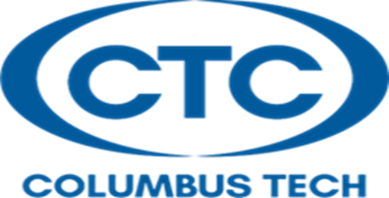 PROGRAM LEARNING OUTCOMESFuneral Service Education ProgramThe central objective of an ABFSE-accredited program must be to educate students in every phase of funeral service so that program graduates are prepared for entry-level employment in funeral service. In support of this objective, a program must adopt at least the followingLearning OutcomesUpon completion of an accredited program, students will be able to:2.1.1 Explain the importance of funeral service professionals in developing relationships with the families and communities they serve. 2.1.2 Identify standards of ethical conduct in funeral service practice.2.1.3 Interpret how federal, state, and local laws apply to funeral service in order to ensure compliance. 2.1.4 Apply principles of public health and safety in the handling and preparation of human remains.2.1.5 Demonstrate technical skills in embalming and restorative art that are necessary for the preparation and handling of human remains.2.1.6 Demonstrate skills required for conducting arrangement conferences, visitations, services, and ceremonies.2.1.7 Describe the requirements and procedures for burial, cremation, and other accepted forms of final disposition of human remains.2.1.8 Describe methods to address the grief-related needs of the bereaved.2.1.9 Explain management skills associated with operating a funeral establishment2.1.10 Demonstrate verbal and written communication skills and research skills needed for funeral service practice.